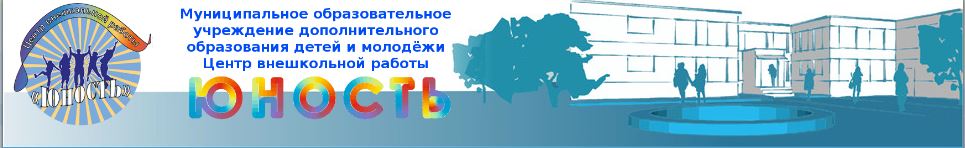 Публичный отчет
 муниципального образовательного учреждения дополнительного образования детей и молодежи 
центра внешкольной работы «Юность»           Подготовили:	Директор	                                                             	  Замятина А. Ю.	Зам.директора по УВР				             Магзюмова А. Л.           Зам.директора по УВР                                                  Свириденко Н. В.	Главный бухгалтер					  Аншакова О. А.	Зам. директора по АХР 					  Демченко О. В.1. Аннотация2. Общая характеристикаНазвание (по Уставу): Муниципальное общеобразовательное учреждение дополнительного образования детей молодежи «Центр внешкольной работы «Юность»  Юридический адрес: Хабаровский край  681035,  г. Комсомольск-на-Амуре, ул. Вокзальная, 80 корп.3.Фактический адрес: Хабаровский край  681032,  г. Комсомольск-на-Амуре, ул. Вокзальная , 80.Телефон – (4217) 59-52-95, 59-56-58.Адрес сайта в Интернете - http://цвр-юность.рф Адрес эл. почты: center_unost98@mail.ru Историческая справка:"Центр "Юность" был основан в 1998 году. В целях реализации приоритетных направлений молодежной политики в городе Комсомольске-на-Амуре, создания инфраструктуры, способной обеспечить дополнительное образование и содержательный досуг подростков и молодежи,  16 подростковых клубов города объединены в муниципальное образовательное учреждение дополнительного образования «Центр внешкольной работы «Юность», реализующие свою образовательную деятельность в конкретных микрорайонах в зависимости от имеющихся условий:- наличия материально-технической базы;- сети прилегающих образовательных учреждений;- кадровой обеспеченности;- социальной характеристики микрорайона.Свою деятельность осуществляет в соответствии с Уставом, утвержденным Главой города 13.09.2011 года, Лицензии, разрешающей осуществление образовательной деятельности по _4_ направленостям, полученной  21.02.2012  г., сроком- бессрочно, а также муниципальным заданием, утвержденным учредителем.  МОУ ДОДиМ «ЦВР «Юность» является получателем субсидий.Оказание  платных дополнительных образовательных услуг осуществляется  согласно  Постановления администрации города Комсомольска-на-Амуре Хабаровского края от 19.12.2013 г. 4110-па «Об установлении тарифов на услуги, предоставляемые муниципальными учреждениями образования».Организация образовательной деятельности осуществляется согласно утвержденному учебному плану. Миссия МОУ ДОДиМ «ЦВР «Юность»: создание «ЦЕНТРА» в котором преобладает  осмысленный педагогический процесс социально-культурного проектирования и продвижения гражданских инициатив молодежи как способа гражданской социализации, развития социального творчества на уровне личности и институтов общества с целью повышения эффективности воспитательного процесса в социально-культурной сфере.Основной ЦЕЛЬЮ Центра является достижение личностного роста детей и молодежи через создание условий для самореализации, развития индивидуальности в избранной ими сфере деятельности на основе их интересов, потребностей3. Репутация ЦЕНТРА4. МУНИЦИПАЛЬНОЕ ЗАДАНИЕ ЦЕНТРУ И ЕГО             ИСПОЛНЕНИЕВ муниципальном задании утвержденном на 2014 год отражен объем муниципальной услуги «Среднегодовая численность воспитанников» - 2670 учащихся, из них:- Среднегодовая численность воспитанников, охваченных дополнительными образовательными программами – 1400 учащихся;- Среднегодовая численность воспитанников, охваченных воспитательной деятельностью педагогов-организаторов – 1270 учащихся. По итогу финансового года за 2014 год объем предоставленной муниципальной услуги составил 100 %, т.е. в натуральных единицах 2670 воспитанников.    Объем муниципальной услуги (в натуральных показателях)Из них учащиеся различных социальных категорий составили__15__%.  Показатели, характеризующие объем и (или) качество муниципальной услуги Для реализации муниципального задания в Центре образовательная деятельность в 2014 году осуществлялась в 43 объединениях (131 группа) по 39-и образовательным программам. Из них: 26 %  (10  ед.) программ со сроком реализации от 1 - 2 года, 36 %  (14 ед.)  программ до 3 лет,38  % (15 ед.) программ от 4 до 7 лет.    Экспериментальные программы на уровне учреждения: Пивоваров Ю.Н., Руина А.Ю. – 5 % (2 программы)Основная часть программ имеет срок реализации от 4 до 7 лет обучения. В сравнении с 2013 годом увеличилось количество программ со сроком реализации от 4 до 7 лет на 8 %. Это связанно с сохранностью контингента и целесообразности продолжения обучения. Программы, имеющие срок реализации от 1 до 2 лет предназначены для  учащихся дошкольного возраста  и имеют преемственность с программами для младших и средних школьников по соответствующим направлениям.  5.  УПРАВЛЕНИЕ ЦЕНТРОМ Директор Центра – Замятина Анжела ЮрьевнаЗаместители директора:по учебно-воспитательной работе – Магзюмова Анжелика Львовнапо учебно -воспитательной работе             -   Свириденко Наталья Валерьевнапо административно-хозяйственной работе – Демченко Ольга ВладимировнаСхема управления ЦентромУправление Центром строится на принципах единоначалия и самоуправления. Формами самоуправления   являются Педагогический совет, Общее собрание трудового коллектива, Попечительский совет. Задачи общественно-государственного  управления - создание правовых условий для сотрудничества и партнерства в деле воспитания, развития и обучения детей, изменение отношения родителей и общества к учреждениям дополнительного образования, внедрение оптимальных механизмов управления в новых условиях развития образования, финансирование и реализация перспективных инициатив, новых технологий, укрепление материальной базы Центра. 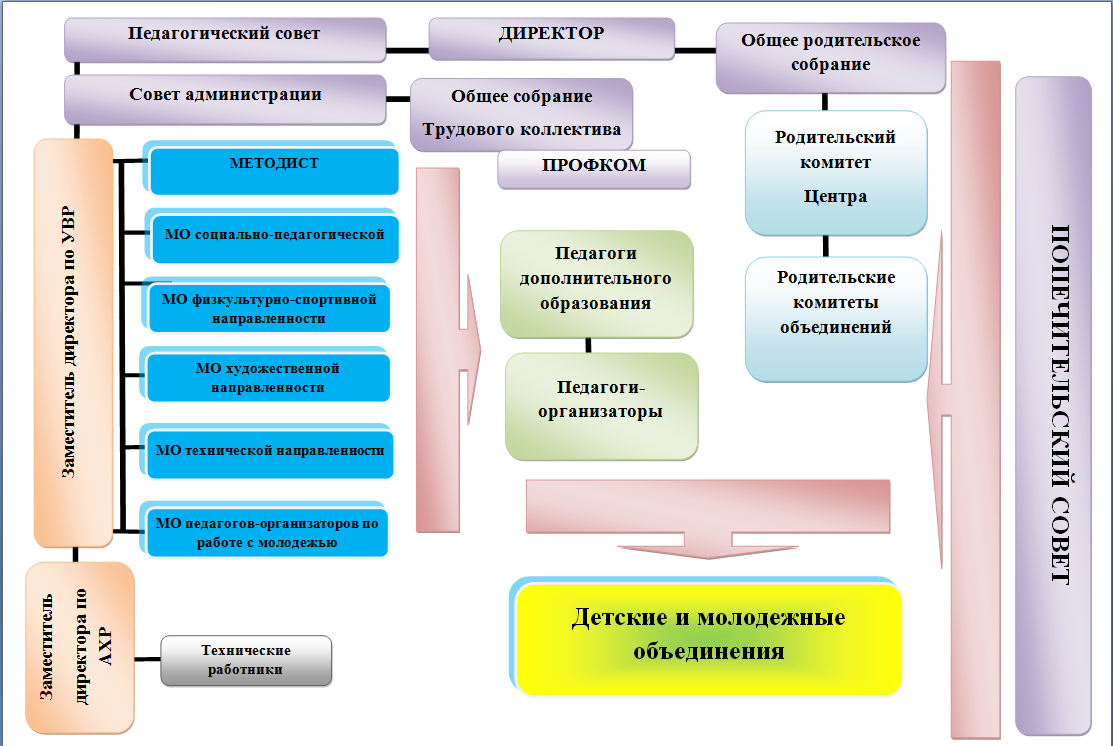 Попечительский совет ЦентраВ соответствии с направлениями своей деятельности, для достижения целей своего создания, Попечительский совет через своих членов:- привлекает добровольные взносы различных физических, юридических лиц, общественных организаций. В качестве добровольного взноса могут быть приняты, как денежные средства, так и любое имущество, выполнение работы или услуги;- содействует созданию и публикации учебных, методических, рекламных и т.п. материалов и пособий; проведению инновационной образовательной работы в МОУ ДОДиМ «ЦВР «Юность», повышающей эффективность и качество образования; публикациям о ней и распространению её результатов, способствующих повышению престижа МОУ ДОДиМ «ЦВР «Юность»;- в необходимых случаях учреждает и выплачивает из собственных средств премии Попечительского совета сотрудникам МОУ ДОДиМ «ЦВР «Юность» для экспериментальной работы и финансирует подготовку специалистов по повышению квалификации.             За отчетный период было проведено 4 заседания, на которых рассматривались вопросы:- утверждение плана работы на 2014 уч.год;-разработка положений о смотре-конкурсе  кабинетов дополнительного образования, конкурсе молодых специалистов; - подведение итогов работы, разработка  плана работы на новый учебный год.-содействие в создании и реализации социальных проектов-содержание сайта Центра.-приобретение оборудования для секции пауэрлифтинга;-приобретение светового оборудования в актовый зал Центра;-приобретение штор в актовый зал Центра-приобретение стендов в холл ЦентраОсновные мероприятия, проведенные Попечительским  советом в 2014 уч. году:          - проведение общего собрания родителей, дня открытых дверей;-подготовка к проведению отчетного концерта Центра;-проведение конкурса молодых специалистов.6. ОБРАЗОВАТЕЛЬНАЯ ПОЛИТИКА ЦЕНТРАС 2013 года в Центре  реализовывается Программа развития «Шаг в будущее». Анализ результатов деятельности Центра позволил  педагогическому  коллективу определить перспективы дальнейшего развития Центра,  которое  дает возможность перевести накопленный опыт традиционных и инновационных подходов  на новый качественный уровень и выработать новое стратегическое направление дальнейшего развития, достичь личностного роста детей и молодежи через создание условий для самореализации, развития творческой индивидуальности в избранной ими сфере деятельности на основе их интересов, потребностей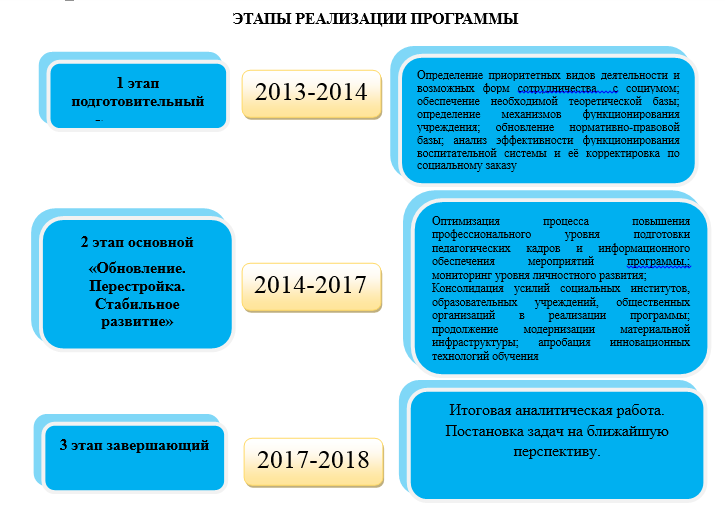 Система воспитательной работы Центра.Воспитательная система Центра «Юность» является ценностно- и личностно-ориентированной, это целостный социальный организм, рождающийся в процессе взаимодействия в сотворчестве  субъектов воспитания (взрослых и детей), при наличии основных компонентов системы (ценносто-ориентационного, функционально-деятельностного, пространственно-временного и диагностико-аналитического) и обладающий такими интегративными характеристиками, как образ жизни сообщества и его психологический климат.Главная воспитательная задача Центра «Юность» - одарить, максимально поддержать ребенка в определении его интересов, ценностей, смыслов, целей, возможностей, чтобы он смог самостоятельно выбирать пути преодоления жизненных препятствий (проблем), сохраняя человеческое достоинство, одаривая других своими талантами, идеями, сотворческими дерзаниями.Педагогическая миссия в процессе воспитания – воплощение системообразующих ценностей через практику сотворчества, педагогическую поддержку, общение, взаимодействие.Воспитательное пространство Центра – это пространство жизнетворчества, представляющее собой систему условий и возможностей для саморазвития личности, которые создаются отдельными субъектами этого пространства – воспитанниками, педагогами и родителями.  Педагоги Центра «Юность», ставя и решая конкретные воспитательные задачи, находятся в постоянном поиске путей уникального воплощения своей педагогической миссии, стремятся к расширению своих педагогических и человеческих возможностей, повышению своей компетентности и готовы представить плоды педагогического поиска. Воспитательная система Центра «Юность» ориентирована на формирование у родителей позитивного отношения к учреждению дополнительного образования детей и молодежи, на их активное участие в образовательном процессе – в силу своих возможностей развивать и поддерживать ребенка. Вовлечение родителей в развивающую среду детского коллектива позволяет семье стать активным субъектом воспитательной системы образовательного учреждения.Воспитательная система Центра «Юность» находится на этапе стабильного развития, что характеризуется:способностью педагогического коллектива выдвинуть и обосновать цель воспитательного процесса; способностью организовать жизнедеятельность сообщества детей и взрослых, в максимальной степени благоприятную для самореализации и самоутверждения личности ребенка, педагога и родителя; способностью создать в образовательном учреждении дополнительного образования детей и за его пределами нравственно благоприятную и эмоционально насыщенную развивающую среду; способностью диагностировать развитие личности обучающегося, развитие детского и педагогического коллективов, социума. Воспитательное пространство Центра «Юность» неотделимо от образовательного пространства и представляет собой совокупность воспитательных систем творческих объединений: клубов, секций, театров, школ, студий, ансамблей,  учебных групп, площадок, программ, проектов. Воспитательная система реализуется через такие интегративные формы (события) как:  издательская деятельность, молодежное движение, праздник, бал, соревнование, фестиваль,  лагерь, сводная репетиция, спектакль, пленэр, шоу-программа, клубный день, тренинг, концерт, игра,  выставка, сбор.ПРИОРИТЕТНЫЕ НАПРАВЛЕНИЯ ВОСПИТНИЯМОУ ДОДиМ «ЦВР «Юность»МОДЕЛЬ ВЫПУСКНИКА ЦЕНТРАЭто свободная личность, с чувством ответственности за себя и свою семью, с высоким уровнем самосознания и самоуважения.Физически и психически здоровый человек с устойчивой потребностью к здоровому образу жизни.Личность, почитающая обычаи предков, знающая и любящая свою малую и большую Родину.Личность со сформированными понятиями чести, долга, честности, дружбы и любви.Личность, социально закаленная, нравственно стойкая и готовая к встрече с трудностями в условиях конкурентной деятельности.Личность, способная к непрерывному процессу саморазвития и самосовершенствования.ИНФОРМАТИЗАЦИЯ	 Центр ставит перед собой задачи по «Информатизация Центра» и достижении цели «Сохранения и развития позитивных тенденций внедрения современных ИКТ в учебный процесс; повышения качества образовательных услуг на основе широкого использования ЦОР»   На 1января 2015  года в  наличии:- АРМ учителей – 3; 4 административных; 4 в бухгалтерии, 1 в приемной.- мультимейдиное оборудование – 2,  телевизоры -3;- множительная техника МФУ -23, принтер -8.      Кабинет заместителя директора по учебно-воспитательной работе, кабинет методиста и директора,  кабинет педагогов –организаторов, центр «Занятость и трудоустройство», кабинет английского языка, кабинет прикладного творчества  имеют выход в Интернет. Администрация Центра  в своей работе использует 1 ноутбука и 3 компьютера, где ведется база данных и другая административная документация. Созданы и постоянно пополняются базы данных сотрудников и контингента учащихся.         100% руководящих и 94% педагогических работников  прошли повышение квалификации в области информационно-коммуникационных технологий          Педагогами Центра  регулярно используются  средства ИКТ в качестве вспомогательного инструментария при подготовке занятий,  мероприятий, а также в воспитательной работе. Повышается  количество педагогов, регулярно использующих средства презентационной графики при объяснении нового материала, а также другие средства ИКТ в ходе кружковой работы, в работе с родителями.Традиционный Центровский смотр - конкурс кабинетов (март 2014 г.) показал: целенаправленную работу учителей в плане оснащения образовательного процесса, в частности, создания и пополнения  предметных медиатек на базе кабинетов и работу методических объединений учителей - предметников по обмену опытом работы в этом направлении. ЭОРы созданные учителями и учащимися активно используются на уроках и мероприятиях.Все мероприятие, проводимые по линии методической работы в Центре проводились с использованием ИК-технологий: методические недели, педагогические советы, педагогические чтения, а также работа учителей по темам самообразования.Обновляется сайт Центра  http://цвр-юность.рф По работе с сайтом Центра создана инициативная группа учащихся, которые вместе с Магзюмовой А.Л. готовят материал и обновляют им страницы сайта. На сайте существует электронная учительская, в которой отражается вся педагогическая деятельность Центра. Педагогами Центра ведутся на сайте Центра личные кабинеты, в которых отражена деятельность каждого объединения.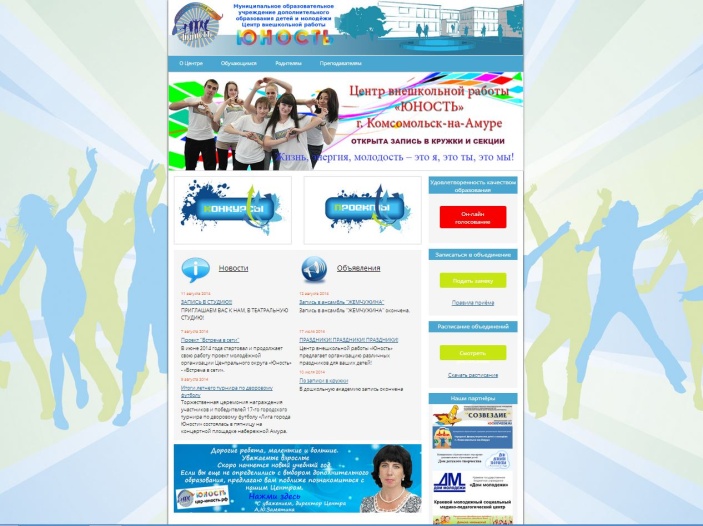 Создан сайт «Лига дворового футбола» http://ld2f.ru , который ведет педагог дополнительного образования Козлов Э.В. Руководителем шоу-группы «каламбур» создана группа в «Котакте» https://vk.com/kalamburkms  , в кторой творческиий коллектив рассказывает о своей увлекательной жизни.УЧЕБНЫЙ ПЛАН Учебный план призван обеспечить реализацию целей и задач образования, которые определены Законом РФ об образовании. Учебный план  МОУ ДОДиМ «ЦВР «Юность» г. Комсомольска – на – Амуре разработан в соответствии с  Законом «Об образовании в РФ», Приказом от 29 августа 2013 г. N 1008  Об утверждении Порядка организации и осуществления  образовательной  деятельности по дополнительным общеобразовательным программам» и составлен на основе следующих нормативных документов:- Федерального закона № 273-ФЗ «Об образовании в Российской Федерации»;- Порядком организации и осуществления образовательной деятельности по дополнительным общеразвивающим программам утвержденным приказом Минобрнауки России от 30 августа 2013 года № 1014;- требований санитарно-эпидемиологических правил к учреждениям дополнительного образования детей 2.4.4.1251-03- норматитов бюджетного финансирования;- программ обучения дополнительного образования детей;- Устава МОУ ДОДиМ «ЦВР «Юность»;- локальных актов учреждения._________________________________________________Учебный план разработан в соответствии с Санитарно - эпидемиологическими правилами и нормативами (СанПиН 2.4.4.1251-03) и обеспечивает реализацию образовательной программы учреждения дополнительного образования без ущерба здоровью воспитанников. Обучение осуществляется по 6 дневной учебной неделе. Недельная нагрузка не превышает предельно допустимую. Продолжительность учебного года составляет 36 недель:Учебный год 2013-2014 традиционно начался в день Знаний 1 сентября 2013 года и продлился до 31 мая 2014 года. Так как 1 сентября в 2013 году выпадало на воскресенье, учебный процесс начался с понедельника 2 сентября.Каникулы в 2013-2014 учебном годуОсенние каникулы 2013 - с 2 ноября по 10 ноября 2013 года (9 дней).Зимние каникулы 2013-2014 - с 28 декабря 2013 года по 12 января 2014 года (16 дней).Весенние каникулы 2014 - с 22 марта по 30 марта 2014 года (9 дней).Летние каникулы 2014 - с 30 мая по 1 сентября 2014 года.__________________________________________________________Продолжительность занятий в Центре проводятся в зависимости от возраста обучающихся от 30 до 45 минут (согласно Санитарно- эпидемиологических правил и нормативов СанПиН 2.4.4.1251-03); время отдыха между занятиями  - по 10-15 минут.Учебный план МОУ ДОДиМ «ЦВР «Юность»  направлен на решение следующих задач:Обеспечение получения дополнительного образования каждым обучающимся на уровне требований государственного стандарта и выше;Обеспечение индивидуального характера развития личности ребенка, создание условий для развития его интеллектуальных задатков, интересов и склонностей за счет внешней и внутренней дифференциации;обновление содержания дополнительного  образования.Организация образовательного процесса по направленностямВ 2014 году образовательный процесс осуществлялся в объединениях через реализацию образовательных программ 4-х направленностей. На 01.01.2015 года количество обучающихся в объединениях составило 2670 воспитанников в 131 группе. Охват обучающихся и воспитанников по направлениям (человек)Сохранность контингента обучающихся по Центру в целом остаётся стабильной.  Наблюдается снижение в социально-педагогической направленности (военно-патриотическое направление). Снижение обусловлено увольнением педагога-организатора, руководителя военно-патриотического объединения «Символ» (группы развертывания флага).        Фактическая наполняемость групп  Участие в реализации  городской модели  «Школы полного дня». В 2014 году в школах города работали объединения по 2 направленностям :- военно-патриотическое направление МОУ СОШ № 35, 27;- физкультурно-спортивное МОУ СОШ № 15, 35.В реализации данных направленностей  работали 5 педагогов на 2,5 ставки.Возрастной состав учащихсяАнализ состава учащихся в объединениях по возрастным ступеням показал, что основная часть воспитанников объединений ПДО  в 2013 и 2014 годах – это дети  младшего и среднего школьного возраста. Рост числа учащихся по возрастным категориям имеет положительную динамику, но в целом  остался на уровне 2013 года.Численность учащихся Центра, охваченных : (%)Педагогами дополнительного образования           Педагогами-организаторами Количественный состав участников мероприятий различного уровня     В целом в сравнении с 2013 годом число участников (чел.) мероприятий различного уровня остается стабильным. Осуществление деятельности, в соответствии с основными направлениями молодежной политики в Хабаровском крае.Сравнительный анализ деятельности м/о «Занятость и трудоустройство» за 2013 и 2014год  Действующие социальные проекты, реализуемые молодежными общественными организациями ЦВР «Юность» в 2014г. Организация содержательного досуга молодежиСравнительный анализ по направлениямСнижение количества мероприятий происходит за счет увеличения охвата в традиционных мероприятиях (спортивные турниры по футболу выходят на межрайонный уровень). Проведение одного такого мероприятия предполагает участие в них более 500 человек, т.е массовый охват.Результативность воспитанников МОУ ДОДиМ «ЦВР «Юность» в 2014 году    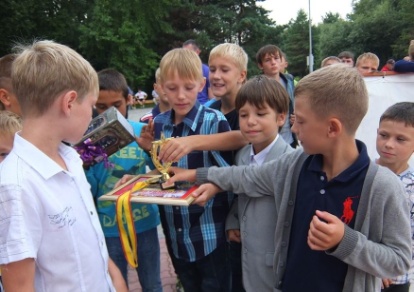 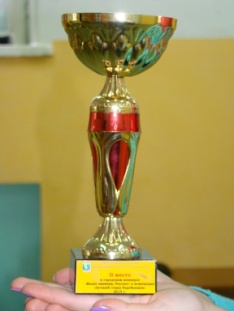 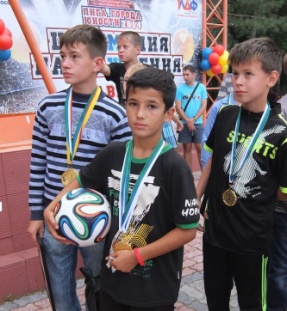 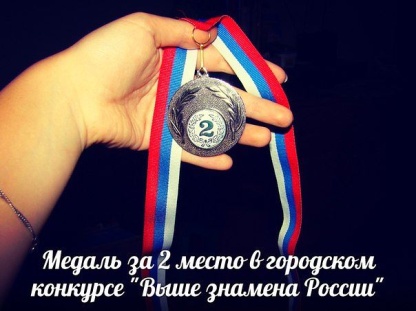 Проводится работа по участию  воспитанников Центра в конкурсах, фестивалях, форумах, соревнованиях разных уровней. Вся образовательная деятельность педагогического коллектива Центра подтверждается результативностью воспитанников. Количество занятых призовых мест увеличилось в сравнении с прошлым годом на 26%.(34 чел).   В 2013 году – 183 призера, когда 2014 год – 281 человек. 7. КАДРОВЫЙ СОСТАВ ЦЕНТРА     Количество штатных единиц и фактическая численность согласно штатному расписаниюОбразовательный процесс осуществляли педагогические работники – 40 человек, из них 33 штатных педагогов и 7 совместителей.  Укомплектованность   педагогическими кадрами по состоянию на 1 января 2015 года составила 81 % . Вакансий 8,97 ст  (19%).  Соотношение педагогического и обслуживающего персонала соответственно   61 % и 39%.   Квалификационные категории педагогов дополнительного образованияПроцент квалификации коллектива составляет 52,5% (2013г. – 36,8%).  Не имеют квалификации 47,5% (2013г. – 63,2%) педагогов по причинам:- 15 педагогов – работают менее 2-х лет.  Подтвердили: 1 чел. – высшую, аттестовалось на первую – 1 чел, 3 чел. – подтвердили первую.    Повышение квалификации педагогов через различные формы обученияВ 2015  году запланировано прохождение курсовой подготовки 14 педагогов.     Образовательный уровень педагогов дополнительного образования     Средний возраст педагогов дополнительного образованияСтаж педагогической работы8. МЕТОДИЧЕСКАЯ РАБОТА И ДОСТИЖЕНИЯ ПЕДАГОГОВЦелью  методической работы  в Центре внешкольной работы является создание условий для постоянного совершенствования деятельности педагогов, приведение ее в соответствие с современными достижениями педагогической  науки и практики. 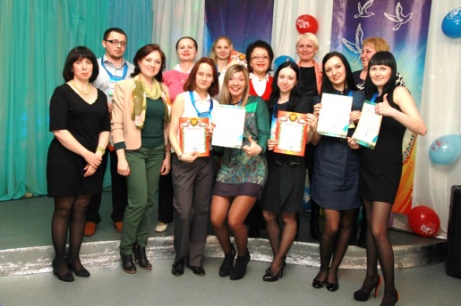 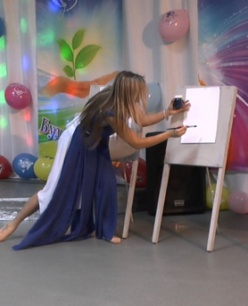 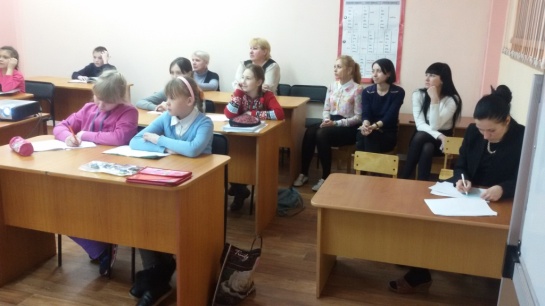 Мероприятия проводились в различных формах:  При анализе участия педагогов Центра в конкурсах, проектах различного уровня было отмечено, что наблюдается положительная динамика роста участия педагогического коллектива в педагогических конкурсах различного уровня и различной формы проведения, включая заочные и дистанционные. 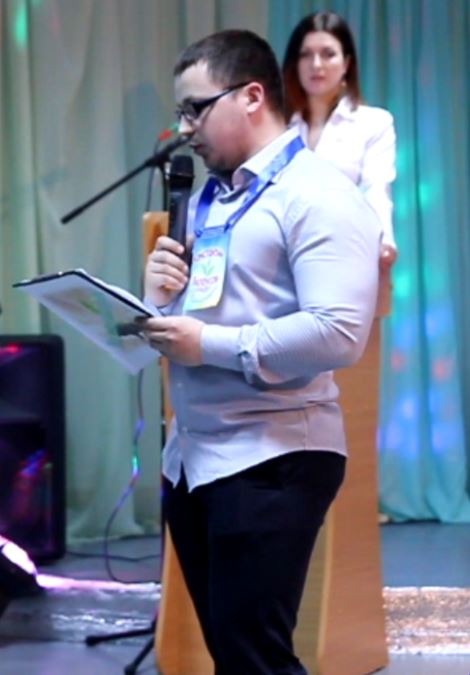 Участие педагогического коллектива в конкурсах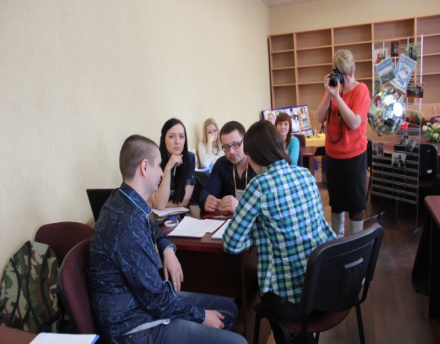 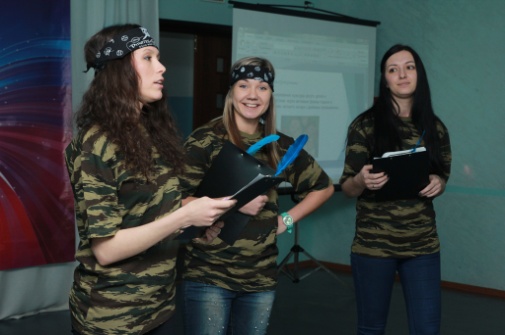 Сведения о публикациях ПДО (и репортажах в СМИ)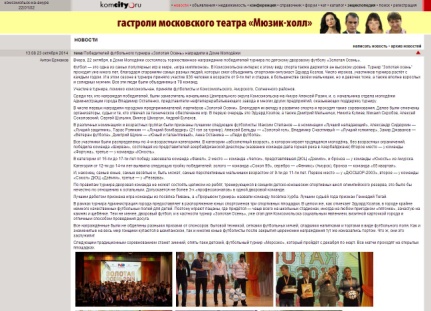 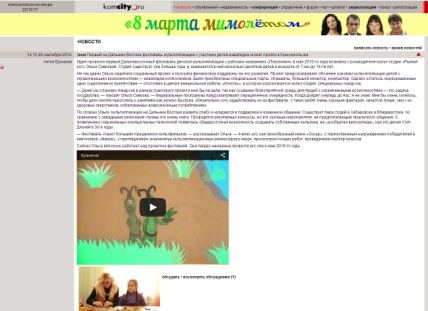 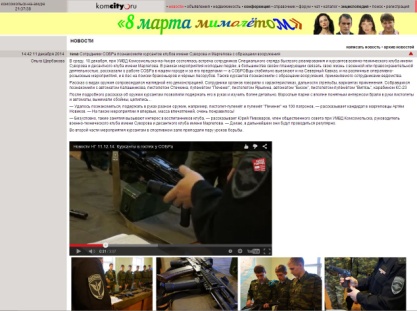    МОУ ДОДиМ «ЦВР «Юность» в системе социального партнерства.   Благодарственные письма, дипломы, грамоты, врученные  педагогамОдним из показателей  эффективности работы Центра  является выбор  выпускниками  дальнейшего профессионального пути по профилю работы объединения. ( за последние 3 года- 27 человек):1. В  образовательные учреждения   технической направленности  поступило 5 человек – (КнАГТУ, Политехнический  техникум, Техникум информационных технологий);2.  Педагогической направленности  - 3 человека –  (АмГПГУ, СПбГУ КиТ Санкт-петербурский государственный университет кино и телевидения); 3. Художественно-эстетической направленности – 6 человек – (Хабаровский институт  искусств и культуры, Владивостокское училище искусств, Московское эстрадное училище, академия хорового искусства г. Москва);4. Спортивной направленности –13 человек.5. Выпускники  Центра возвращаются в учреждение, работают в качестве педагогов дополнительного образования Цветков А.М. клуб им. Суворова, Грек Наталья Анатольевна (хореография), Максимов Илья (секция кикбоксинга)4.Анализ финансово -хозяйственной деятельности. Выполнение муниципального задания по плану финансово-хозяйственной деятельности Суммы кассовых и плановых поступлений (доходы), предусмотренные планом ФХДСумма доходов, полученных от  иной, приносящей доход деятельности:В 2014 году по сравнению 2013 годом увеличен объем привлеченных средств по добровольным пожертвованиям, но не выполнен установленный нами план на 2014 год.  Данная ситуация связана с тем, что обслуживающий офис банка перенесен по другому адресу, что вызвало неудобства у родителей по внесению средств. Разъяснительная работа с родителями проведена .Выплаты на осуществление предпринимательской и иной приносящий доход деятельностиРасход полученных средств из внебюджетных источников за год осуществляется в соответствии с утвержденным планом ФХД. Дополнительные платные образовательные услуги оказываются согласно тарифов, утвержденных Распоряжением главы администрации города от 19.12.2013 № 4110-паОсновная доля затрат от доходов по приносящей доход деятельности приходится на приобретение материалов, оплату прочих услуг.Получение и использование добровольных пожертвований за 2014 год.			Добровольные пожертвования в учреждении носят целевой характер. Добровольные пожертвования, привлеченные в 2014 году, были потрачены в полном объеме в соответствии с целевым назначением.  Основные средства.				На приобретение основных средств в 2014 году бюджет выделил 200,0 тысяч рублей, освоено центром 165,0 тысяч рублей на которые приобретено следующее оборудование:Проверки проводимые в Центре за 2013 год.Внутренний контроль1. Заместителем директора по АХР Демченко О.В. проведено ряд проверок:- по сохранности, использованию по назначению, маркировки инвентаря, оборудования и т.д.- санитарного состояния всех помещений центра.2. Руководствуясь Федеральным Законом Российской Федерации от 06.12.2011 г.  № 402 "О бухгалтерском учете" в учреждении проводится внутренний контроль ведения бухгалтерского учета и составления бухгалтерской отчетности, в том числе:- текущий контроль (контроль за не превышением сумм по заключенным договорам, остатков лимитов); текущий контроль за  привлечение средств от оказания платных образовательных услуг.- предварительный контроль (проверка составления плана финансово-хозяйственной деятельности, штатного расписания);- последующий контроль (контроль за целевым использованием субсидий местного бюджета, соблюдением порядка работы с денежной наличностью и порядка ведения кассовых операций).3. Начальником отдела по делам молодежи города проводились проверки по наполняемости объединений в течении года, а также контроль за реализацией мероприятий в рамках молодежной политики.Внешний контроль, осуществлялся вышестоящими инстанциями:Государственная инспекция по труду в Хабаровском крае от 04.02.2014 года на основании предписания от 06.02.2014 года № 43/2014/5/3 Выездная ревизия, проводимая отделом финансового контроля финансового управления администрации города Комсомольска-на-Амуре Хабаровского края в МОУ ДОДиМ «ЦВР «Юность»Задачи, поставленные учреждением на 2015 годПовышение качества образовательных программ за счет увеличения срока реализации, приведение в соответствие с учетом последних требований к разработке образовательных  программ. Расширение спектра  программ для молодежи.Повышение уровня профессиональной подготовки через:- прохождение профессиональной переподготовки;- прохождение аттестации;- участие в профессиональных конкурсах различного уровня (очных и заочных);- расширение системы наставничества молодых педагогов.Наладить более тесное взаимодействие с родительской общественностью, через привлечение родителей к жизнедеятельности Центра и его воспитанников: совместное планирование и проведение  мероприятий, активизации  работы попечительского совета, привлечение родителей к вопросам улучшения материально-технической базы направлений, в которых занимаются их дети.Наладить взаимодействие со школами в рамках проекта «Школа полного дня», с привлечением педагогов к реализации программ ФГОС.Разработка Программы развития кадрового потенциала. Способствовать привлечению в Центр молодых специалистов;Рассмотреть новые направления спектра платных образовательных услуг и досуговой деятельности (изодеятельность, техническое творчество); Продолжать укреплять материально-техническую базу центра. Приобрести оборудование для реализации научно-технического направления (мультстудия, тележурналистика, техническое творчество)Продолжить  замену стеклопакетов на пластиковые, системы освещения, линолеум, частичный ремонт вентиляционных шахт.         Директор	             	           А.Ю.Замятина         Гл. бухгалтер		           	О.А.АншаковаРазделИнформацияОбщая характеристика лицеяНазвание,  статус, историческая  справка, нормативная основа деятельности, миссия, основные достижения, адрес, сайт,  помещение, его характеристика.Репутация ЦентраУчастие  и победы в конкурсах, награды.Состав обучающихся Количество  воспитанников по кружкам и секциям, по возрастам, гендерный состав,  социальные особенности семей обучающихся. Управление ЦентромАдминистрация, государственно-общественная составляющая управления, система работы с родителями.Образовательная политикаПрограмма развития – основные направления. Учебный план и программное обеспечение. Система воспитательной работы.Платные дополнительные образовательные услуги. Инновационная деятельностьИнновационные педагогические технологии. Условия обеспечения  образовательного процессаРежим работы,   каникулы. Кадровое обеспечение.Информатизация. Материально-техническое обеспечение.Финансы.Обобщенные данные о состоянии здоровья воспитанников, меры по охране и укреплению здоровья, обеспечение безопасности. Социальное партнерство Сотрудничество  с предприятиями и организациями города. Социальная активностьСоциально-значимые мероприятия и программы. Участие в конкурсах, публикации в средствах  массовой информации  о Центре.  Представленность педагогического опыта. Результаты образовательной деятельностиРезультаты внешней оценки,  качество освоения образовательных программ, поступление в ВУЗы по направлениям программы.  Соревнования,  конкурсы, охват детей и молодежи мероприятиями.Перспективы развития Основные направления ближайшего развития – содержание образования, укрепление материально-технической базы. Разработки авторских программ. Повышение квалификации. Источники финансирования. Награды образовательного учреждения муниципального, регионального, федерального  и международного уровнейГод полученияЗа что получена награда.Диплом 1 степени – в краевом конкурсе «Лучшая постановка массовой физкультурно-спортивной работы с детьми, подростками и молодежью на жилмассивах Хабаровского края»2008г.- за развитие футбольного движения в г. Комсомольске-на-АмуреДиплом – за активное участие в городском смотре-конкурсе «Организация работы учреждений по санитарно-экологической безопасности города, посвященного 76-летию со дня образования г. Комсомольска-на-Амуре2008г.По итогам работы учреждения в ходе экологического двухмесячникаДиплом 1 степени – участие в городском конкурсе вариативных программ (проектов) летней занятости, отдыха детей и подростков в номинации «Учреждения дополнительного образования»2008г.- программа летнего оздоровительного лагеря с дневным пребываниемБлагодарность от Министерства по чрезвычайным ситуациям Хабаровского края Управления по делам гражданской обороны, чрезвычайным ситуациям и пожарной безопасности Хабаровского края2008г.- за активное участие в краевом конкурсе «Легче предупредить, чем потушить»Диплом 3 степени - в краевом конкурсе «Лучшая постановка массовой физкультурно-оздоровительной и спортивно-массовой работы с детьми, подростками и молодежью на жилмассивах Хабаровского края»2009г.За организацию спортивной работы  МОУ ДОДиМ «ЦВР «Юность» в Центральном округеДиплом 3 степени – участие в городском конкурсе вариативных программ (проектов) летней занятости, отдыха детей и подростков в номинации «Учреждения дополнительного образования»2009г.- программа летнего оздоровительного лагеря с дневным пребываниемДиплом за 1 место – в смотре-конкурсе «Лучший центр Хабаровского края по работе с молодежью»2009г.- работа с молодежью в 2009г.Диплом 1 степени – в краевом смотре-конкурсе «Лучший военно-патриотический клуб (объединение) в Хабаровском крае» 2010г.- за организацию деятельности военно-технического клуба им. А. В. СувороваДиплом за 2 место – в смотре-конкурсе «Лучший центр Хабаровского края по работе с молодежью»2010г.- работа с молодежью в 2010г.Грамота за 1 место – в новогоднем конкурсе «На лучшую скульптуру, сооружение, композицию из снега» на городском зимнем городке» в номинации «Учреждения дополнительного образования»2010г.Диплом за 2 место – в городском конкурсе новогодних игрушек «Подарок городской елке»2011г.Диплом 2 степени – участие в городском конкурсе вариативных программ (проектов) летней занятости, отдыха детей и подростков в номинации «Учреждения дополнительного образования»2011г.- программа летнего оздоровительного лагеря с дневным пребываниемДиплом победителя смотра-конкурса на лучший зимний городок «Город снежных забав» среди учреждений дополнительного образования2011г.Диплом 2 степени - в краевом конкурсе «Лучшая постановка массовой физкультурно-оздоровительной и спортивно-массовой работы с детьми, подростками и молодежью на жилмассивах Хабаровского края»2013г.- за развитие массового футбола в г. Комсомольске-на-АмуреДиплом победителя смотра-конкурса на лучший зимний городок «Город снежных забав»2013г.- постройку зимнего городка на территории ЦентраБлагодарность коллективу МОУ ДОДиМ «ЦВР «Юность» от командира войсковой части 442842013г.- за организацию и проведение праздничного концерта, посвященного Дню защитника ОтечестваДиплом участника Пасхальной выставки «Красота божьего мира»2013г.- за высокий уровень представленных работ и активное участие в Пасхальной программе городаБлагодарность от заместителя главы города – начальника Центрального округа В. С. Рулева2014г.- за активное участие в общегородской экологической акции «Время ЧАС»Диплом победителя в конкурсе стендов «XXII Олимпийские зимние игры 2014» среди молодежных центров в номинации «Оригинальность освещения Олимпиады»2014г.Диплом 1 степени – участие в городском конкурсе вариативных программ (проектов) летней занятости, отдыха детей и подростков в номинации «Учреждения дополнительного образования»2014г.- программа летнего оздоровительного лагеря с дневным пребываниемДиплом – за участие в «Весенней неделе добра» (Всероссийская акция)2014г.- за активное участиеБлагодарность от заместителя главы города – начальника Центрального округа В. С. Рулева2014г.- за активное участие в окружной экологической акции «Память сердца», по благоустройству территории памятника летчикам, погибшим при спасении экипажа «Родина»Наименование показателяЕд. измеренияЗначение показателей качества муниципальной услугиЗначение показателей качества муниципальной услугиЗначение показателей качества муниципальной услугиНаименование показателяЕд. измерения2013г.2014г.2015 г.Среднегодовая численность воспитанников, охваченных дополнительными образовательными программамичеловек-14001400Среднегодовая численность воспитанников, охваченных воспитательной деятельностью педагогов-организаторовчеловек-12701270Среднегодовая численность воспитанников, охваченных дополнительными образовательными программами и воспитательной деятельностью педагогов-организаторовчеловек263026702670Распределение воспитанников различных социальных категорий по направленностям:Распределение воспитанников различных социальных категорий по направленностям:Распределение воспитанников различных социальных категорий по направленностям:Распределение воспитанников различных социальных категорий по направленностям:Распределение воспитанников различных социальных категорий по направленностям:Распределение воспитанников различных социальных категорий по направленностям:Распределение воспитанников различных социальных категорий по направленностям:Распределение воспитанников различных социальных категорий по направленностям:Распределение воспитанников различных социальных категорий по направленностям:Распределение воспитанников различных социальных категорий по направленностям:Распределение воспитанников различных социальных категорий по направленностям:Категория семейВсего по категорииВсего по категорииСоциально-педагогическаяСоциально-педагогическаяФизкультурно-спортивная Физкультурно-спортивная Художественная Художественная Техническая Техническая 2013201420132014201320142013201420132014Дети из д/д № 8, 105555109383977--Дети с ОВЗ55221122--Из малообеспеченных семей167168707240405754-2Из многодетных семей5866262714161818-5Опекаемые2830111186912-1Состоящие на ВШК56593030182188--Состоящие на учете в ПДН ОП121977511-1--ИТОГО:381402156158124134101102-8Наименование показателяЕд. изм.Значение показателя, утв-е в мун. задании за годЗначение показателя, утв-е в мун. задании за годФактическое значениеФактическое значение% исполнения за 2014 годИсточник информации о фактическом значении показателяНаименование показателяЕд. изм.2013201420132014% исполнения за 2014 годИсточник информации о фактическом значении показателя1. Доля воспитанников в возрасте  от 4 до 13 лет, участвующих в  мероприятиях различного уровня%15201520100Количественный показатель 2. Доля воспитанников в возрасте от 14 до 18 лет,  участвующих в  мероприятиях различного уровня%25302530100Количественный показатель3. Доля воспитанников в возрасте старше 18 лет,  участвующих в   мероприятиях различного уровня%27282728100Количественный показатель4. Доля победителей  конкурсов, смотров, соревнований различных уровней%528528 100Количественный показатель5. Доля педагогов, имеющих высшее профессиональное образование%72777482,5100Количественный показатель6. Обеспеченность педагогическими кадрами%100100878383Количественный показатель7. Удовлетворенность качеством дополнительного образования детей%95949594,7100Анкетирование родителей, сайтГодКол-во объединений/группКоличествообразовательных программКоличествообразовательных программГодПДОПО2013 год43/1243062014 год43/131345№ФИОЗанимаемая должность в составе ПС                                                                            Председатель попечительского совета                                                                            Председатель попечительского совета                                                                            Председатель попечительского совета1Замятина Анжела ЮрьевнаДиректор Центра                                                                                                                            Члены совета                                                                                                                            Члены совета                                                                                                                            Члены советаПредставители родительской общественностиПредставители родительской общественностиПредставители родительской общественности2Родитель объединения физкультурно-спортивногоРодитель объединения 3художественногоРодитель объединения4Социально-педагогическогоРодитель объединения5Технической направленностиРодитель объединения6Социально-педагогическойРодитель объединенияПред   Представитель педагогического коллектива      Пред   Представитель педагогического коллектива      Пред   Представитель педагогического коллектива      7Кириллова Юлия СергеевнаПедагог дополнительного образованияПредставитель общественностиПредставитель общественностиПредставитель общественности8Руднев АлександрИндивидуальный предприниматель9Рудой Юрий ИвановичДепутат городской Думы 5,6 созывовПАТРИОТИЧЕСКОЕ«Патриот»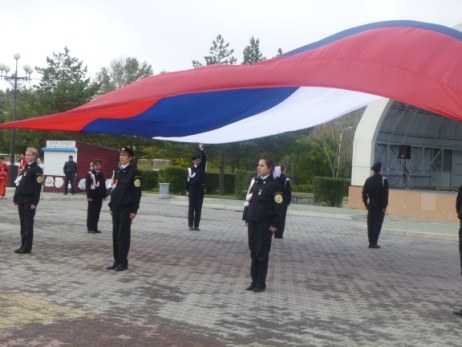 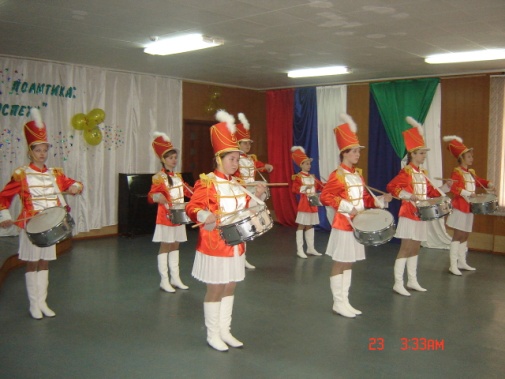  Целью военно-патриотического воспитания является формирование чувства патриотизма, гражданского долга, общественных интересов, обеспечение роста значимости Российского патриотизма среди молодежи округа.      Программа «ПАТРИОТ» включает, в себя:1. ряд мероприятий по патриотическому воспитанию. Многие из них стали традиционными, 2. программа военно-технического  клуба им. А. В. Суворова, 3. программа церемониального отряда барабанщиц «Символ»,4. программа отряда развертывания флага «Символ»,5.  программа военно-спортивного клуба «Тайфун».6. Работа с ветеранами. Программы   предусматривают    получение в процессе их реализации   дополнительных специальных знаний. Отчет о проведенных мероприятиях по формированию условий гражданского, патриотического становления»Отчет о проведенных мероприятиях по формированию условий гражданского, патриотического становления»ЭКОЛОГИЧЕСКОЕ 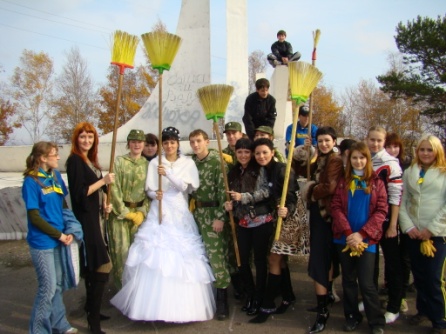 «Чистый край»Цель: формирование экологической культуры, широкое вовлечение молодежи в природоохранную деятельность. Воспитание ответственного и грамотного отношения к природным богатсвам.Формы организации:1. Экологические акции.2. Тематические мероприятия.3. Экологический 2-х месячник.4. Работа трудовой бригады «Благоустройство»5. Выставки рисунков.Отчет о проведенных мероприятиях по формированию экологической культурыОтчет о проведенных мероприятиях по формированию экологической культурыСПОРТИВНО-ОЗДОРОВИТЕЛЬНОЕ«Будь здоров!»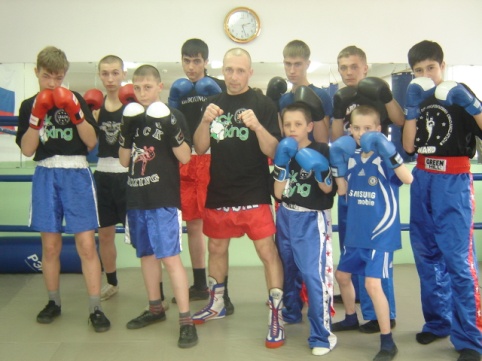 Программа «Будь здоров!» направлена на сохранение и укрепление здоровья молодежи, формирование у молодежи ответственного отношения к здоровому образу жизни.Формы организации:1. Организация и работа спортивных секций.2. Организация спортивных мероприятий, соревнований, чемпионатов, фестивалей, дней здоровья.3. Участие в соревнованиях различного уровня.4. Развитие массового вида спорта.5. Беседы, мероприятия по тематике ЗОЖ.6. Участие в конкурсах агитбригад.Отчет о проведенных мероприятиях по содействию развитию системы детского и молодежного спортаОтчет о проведенных мероприятиях по содействию развитию системы детского и молодежного спортаХУДОЖЕСТВЕННО-ЭСТЕТИЧЕСКОЕ«Зажигаем звезды»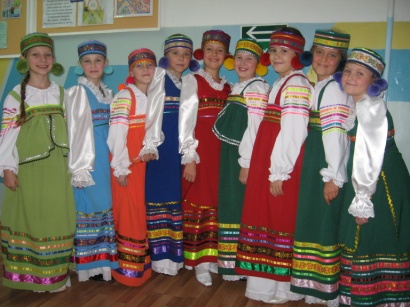 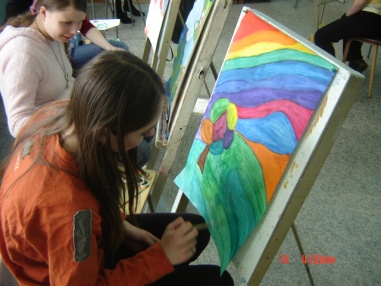 Цель — выявление и развитие творческих способностей молодежи, организация досуговой деятельности, развитие эстетического вкуса на основе приобщения к выдающимся художественным ценностям отечественной и моровой культуры, стремление привнести прекрасное в реальную жизнь.Формы организации:1. Работа кружков художественно-эстетического направление (танцевальные, вокальные, ИЗОстудии, студии прикладного творчества, студия гитарной песни, «Школа граффити, театральная студия, брейк-данс, Школа КВН).2. Организация и проведение мероприятий на жилмассиве Центрального округа, отдаленных жилмассивах.3. Проведение мероприятий, Фестивалей, концертов, выставок.4. Участие в конкурсах, фестивалях, КВН различного уровня.Отчет о проведенных мероприятиях по развитию художественного творчества детей и молодежиОтчет о проведенных мероприятиях по развитию художественного творчества детей и молодежиРазвитие молодежных общественных организаций«Лидер»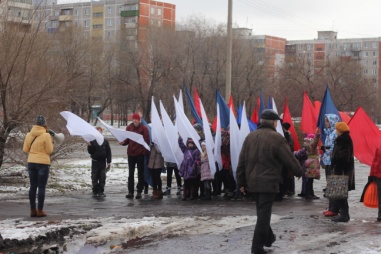 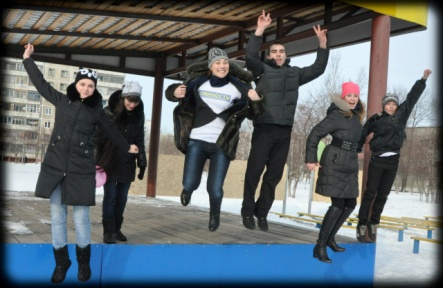 Цель: создание условий для
всесторонней поддержки молодёжи в различных сферах общественной жизни, реализация
их потенциала, защита прав и интересов членов МООЦО «Юность».Формы работы: 1. Разработка и реализация социальных проектов, направленных на решение общественно-значимых  проблем.2. Взаимодействие с различными общественными организациями.3. Организация и проведение тренингов, мероприятий, форумов, слетов молодежи.4. Развитие самоуправления.Отчет о проведенных мероприятиях Отчет о проведенных мероприятиях Клуб «Молодая семья»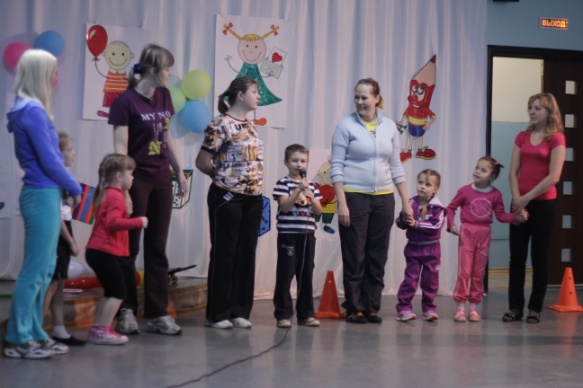 Цель: повысить эффективность взаимодействия образовательного учреждения и семьи в вопросах обучения, воспитания и развития детей дошкольного и школьного возраста.Формы работы:1.  Работа студии раннего развития «Дошкольная академия».2. Консультации для родителей.3. Мастер-классы для родителей.4. Работа спортивных секций для родителей.5. Проведение совместных выставок творческих работ, праздников, мероприятий.Отчет о проведенных мероприятиях Отчет о проведенных мероприятиях Профилактика правонарушений«Найди себя»Цель:   создание организационных условий для снижения уровня подростковой и молодежной преступности, профилактики негативных явлений и правонарушений посредством включения  в различные виды деятельности.Формы работы:1. Взаимодествие с различными учреждениями в области профилактики правонарушений.2. Наставничество подростков, состоящих на учете в ПДН.3. Организация и проведение мероприятий, акций, лекций по правовым вопросам.4. Привлечение подростков, состоящих на учете в ПДН, внутришкольном учете в деятельность ЦентраОтчет о проведенных мероприятиях Отчет о проведенных мероприятиях ИНФОРМИРОВАНИЕ молодежиИнформационный центр «ИЦИОН»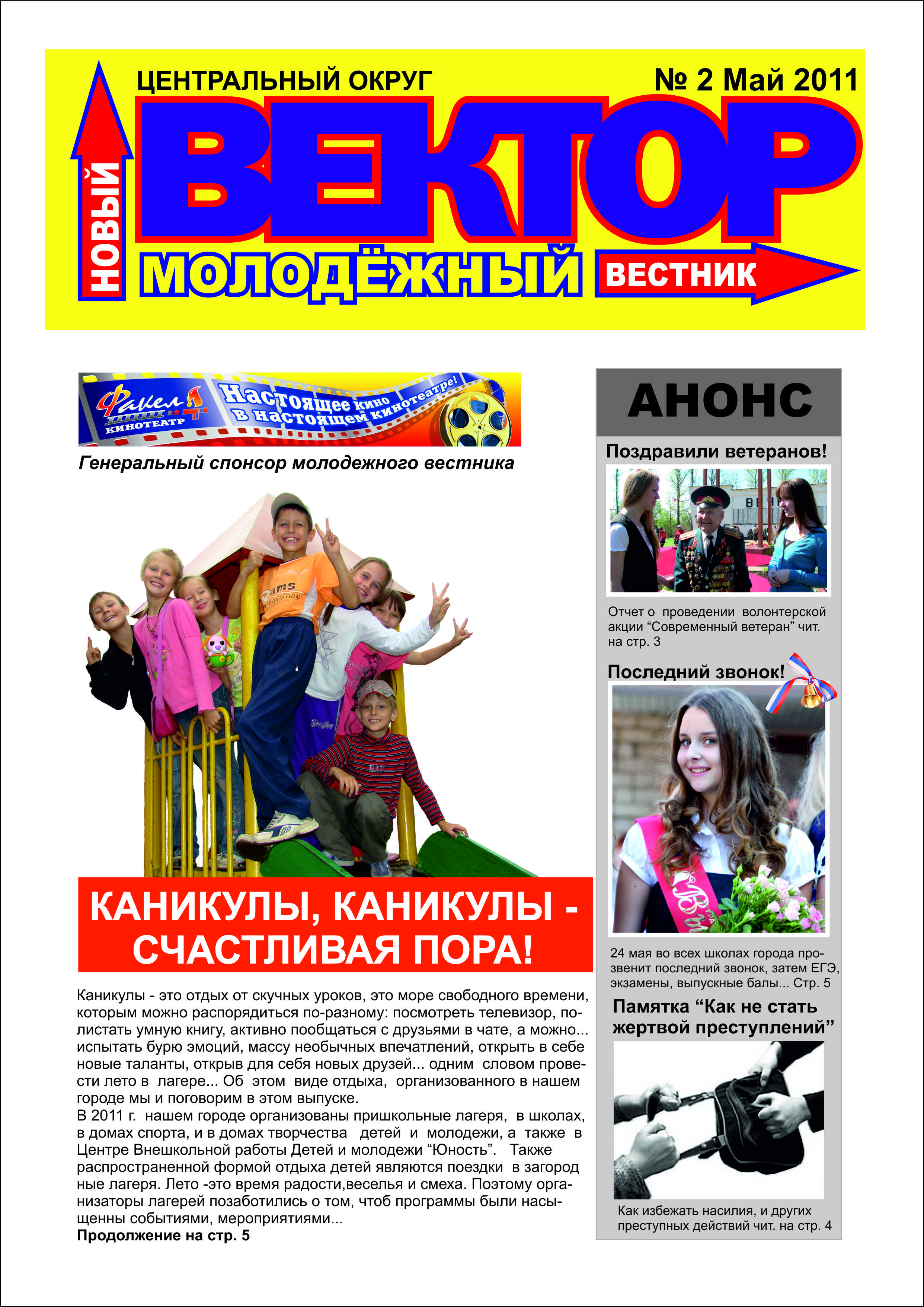 Цель:    развитие информационного пространства через создание информационного центра «ИЦИОН», выполняющего не только функцию информирования, а также обучающую, социально и профессионально направляющую роль. Проект направлен на обеспечение общественных потребностей подростков, а конкретно – на потребность в получении знаний, умений и навыков в области теории и практики информации и информирования.  Формы организации:1. Работа кружков: «Школа юного журналиста», кружок тележурналистики «Позитив».2. Выпуск молодежного вестника «Вектор».3. Выпуск молодежной телепередачи «Позитив».4. Выпуск информационных листовок, буклетов, брошюр по различным тематикам.Отчет о проведенных мероприятияхВ течение 2013г.  продолжал работу по выпуску печатной продукции   информационный центр "ИЦИОН". За отчетный период было выпущено  более 1000 экземпляров  информационных буклетов по темам:  «Здоровый человек — счастливый человек» (100 экземпляров), «Наркотикам скажем нет!», «Спорт — это модно», информационная брошюра «Учреждения дополнительного образования в г. Комсомольска-на-Амуре» (информация о кружках и секциях в образовательных учреждениях города), «Лето, отдых, дети» (о возможностях летнего отдыха в городе)Отчет о проведенных мероприятияхВ течение 2013г.  продолжал работу по выпуску печатной продукции   информационный центр "ИЦИОН". За отчетный период было выпущено  более 1000 экземпляров  информационных буклетов по темам:  «Здоровый человек — счастливый человек» (100 экземпляров), «Наркотикам скажем нет!», «Спорт — это модно», информационная брошюра «Учреждения дополнительного образования в г. Комсомольска-на-Амуре» (информация о кружках и секциях в образовательных учреждениях города), «Лето, отдых, дети» (о возможностях летнего отдыха в городе)ДОПРОФЕСИОНАЛЬНАЯ ПОДГОТОВКА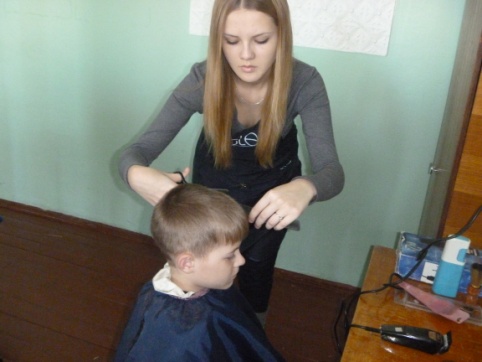 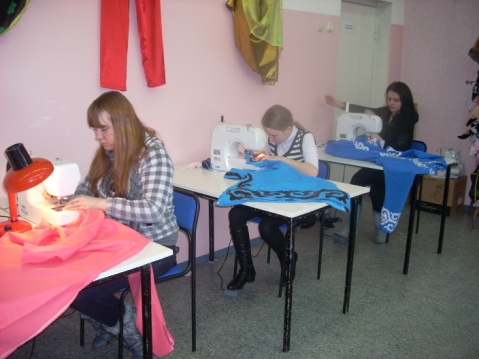 Основной целью программы является создание системы трудоустройства и профоориентации подростков и молодежи, отвечающей требованиям рынка труда. Обеспечение каждому молодому человеку комплекса услуг по профессиональной информации, профессиональной ориентации.Формы организации:1. Работа кружков: швейная мастерская «Волшебница», студия парикмахерского искусства.2. Организация временного трудоустройства подростков через молодежное объединение «Занятость и трудоустройство».3. Временное трудоустройство подростков до 14 лет через организацию работы отряда «Дилеры».4. Проведение мероприятий, лекций, семинаров, тренингов для подростков по профориентации.Деятельность молодежного объединения «Занятость и трудоустройство» Деятельность молодежного объединения «Занятость и трудоустройство» Организация каникулярного времени«Ура, Каникулы!»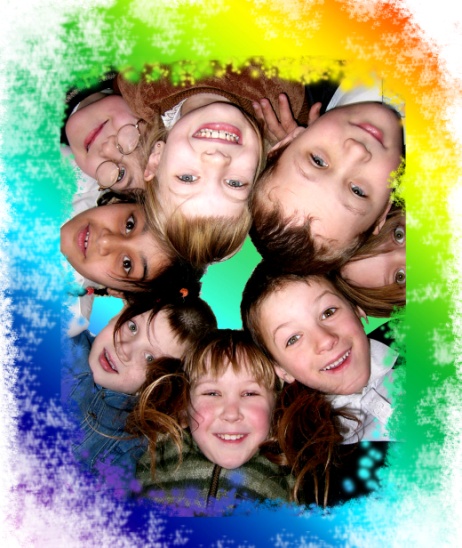  Организация отдыха и оздоровления детей в каникулярное время  проводится педагогическим коллективом МОУ ДОДиМ «ЦВР «Юность»  осуществляется по нескольким направлениям:-  работа летнего лагеря с дневным пребыванием детей на базе Центра;-  работа кружков дополнительного образования на базе Центра;- содействие трудовой занятости несовершеннолетних, через молодежное объединение «Занятость и трудоустройство», совместно с ГЦЗН;- организация мероприятий среди молодежи и подростков на жилмассиве Центрального района, отдаленных жилмассивах;- развитие массового спорта на жилмассиве Центрального округа;- организация игровых программ для пришкольных лагерей Центрального округа. Отчет о проведенных мероприятиях по организации каникулярного отдыха детей и подростковОтчет о проведенных мероприятиях по организации каникулярного отдыха детей и подростковНаправленностьНа 01.01.2014г.На 01.01.15На 01.01.15На 01.01.15На 01.01.15НаправленностьНа 01.01.2014г.к-во гр./уч-ся1 год обуч-як-во гр./уч-ся2 год обуч-як-во гр./уч-ся3 и далее года обуч-як-во гр./уч-сяФизкультурно-спортивная 24/39427/4188/13812/1857/95Художественная43/48144/52818/24920/2136/66Техническая5/976/993/562/281/14Социально-педагогическая:Военно-патриотическое направление9/1538/1273/523/382/37Культурологическое направление8/1179/1426/913/37-Социально-педагогическая направленность9/1585/863/592/27-ИТОГО по образовательным программам, реализуемым педагогами дополнительного образования98/140099/140041/64542/52916/212Объединения педагогов-организаторов26/123032/127028/10974/173ВСЕГО:124/1630131/267069/174246/71616/212НаправленностиНорма1 года обуч.Факт1 года обуч.Норма2 года обуч.Факт2 года обуч.Норма3 года обуч.Факт3 года обуч.Физкультурно-спортивная 151712131013Художественная151412111011Техническая151812141014Социально-педагогическая151612121017Дата/ОУКол-во педагоговКол-во программ/педагоговКол-во группКол-во воспитанниковКол-во ставок/час в неделю01.01.2014МОУ СОШ № 27, 15, 356/6121822,5 ПО/901 ПДО/1801.01.2015г.МОУ СОШ № 35, 153/361021 ПО/36ПДО/18ВозрастЧисленность учащихся ЦентраЧисленность учащихся ЦентраЧисленность учащихся ЦентраЧисленность учащихся ЦентраВозраст2013 г. человек/процент от общего числа2013 г. человек/процент от общего числа2014 г.2014 г.ПДОПОПДОПО6 лет-13 лет742-54%625-50%784 – 56%660 – 52%14-17 лет441-32%375-30%422 – 30%346 – 27%18 лет и старше193- 14%250-20%194 – 14%264 – 21%Итого 13801250140012702630263026702670Наименование показателяЕд. изм.Значение показателя, кол-во участников мероприятий разного уровня2013 годЗначение показателя, кол-во участников мероприятий разного уровня2014 год1. Доля воспитанников в возрасте  от 6 до 13 лет, участвующих в  мероприятиях различного уровнячел15%- 394 чел.20% - 536 чел.2. Доля воспитанников в возрасте от 14 до 18 лет,  участвующих в  мероприятиях различного уровнячел25%-658 чел.30% - 807 чел.3. Доля воспитанников в возрасте старше 18 лет,  участвующих в   мероприятиях различного уровнячел27%- 710 чел.28% - 748 чел.Итого чел1762 человек78% - 2091 чел.№Объединение2013 г. 2014 г.Руководитель1Молодежная общественная организация Центрального округа «Юность»Актив – 20 чел.Актив – 30 чел.ПОГорбачева К. А.2Молодежное объединение «Занятость и трудоустройство»Трудоустроено за год – 2600челТрудоустроено за год – 2610 челПОГребнева А.А.Гуейнова И.С.3Автономная некоммерческая организация «Лига детского дворового футбола»Охват за год футбольным движением дворовых команд – 4120 челОхват за год футбольным движением дворовых команд – 4770 челПДО  Козлов Э.В.ПО Лагунов В.И.4Военно - технический клуб им А.В. Суворова68 человек78 человекПО Пивоваров Ю.Н.5Клуб «Молодая семья»Охват мероприятиями – 23 семьиОхват мероприятиями - 25 семейПОРадченко Л.В., Редькина Н.В.№Показатели2013 год(человек)2014 год2Количество договоров, заключенных  с предприятиями и организациями на летний период26263Число подростков, отработавших за год по договорам с предприятиями и ЦВР «Юность» (с привлечением средств местного бюджета)1245(из них летом – 919)1260(из них летом 930)4Число подростков, отработавших за счет предприятий (самостоятельное трудоустройство)13911350Всего трудоустроившихся:Всего трудоустроившихся:2600 чел.2610 чел.5Общая сумма средств городского бюджета, привлеченных для выплаты материальной поддержки несовершеннолетних  731,4 тыс. руб.769,7 тыс. рубНазвание проектаАннотация проекта«Встреча в сети»Обучение людей старшего поколения основам работы с компьютером и Интернетом, популяризация компьютера и Интернета среди пользователей старше 55 лет, что, впоследствии приведёт к более эффективной социализации людей старшего поколения. Проект «Встречи в сети» сокращает разрыв в цифровых знаниях между поколениями путем вовлечения молодежи в процесс обучения старшего поколения.«Знай своих героев в лицо»Сбор информации по героям- комсомольчанам, открытие постоянной рубрики в молодежном вестнике «Вектор»,  верстка и выпуск памятного календаря, торжественное вручение брошюры и памятного календаря образовательным учреждениям города, Советам ветеранов, подготовка портретов для создания «Батальона памяти» к участию в праздничном параде, посвященном празднованию 70-летия Победы в Великой Отечественной войне.«Живи как хозяин»Проект «Жить как хозяин» предназначен и для молодых людей, и для комсомольчан, желающих пополнить знания в области ЖКХ, стать эффективными хозяевами своих домов.Направленность2013г.2013г.2014г.2014г.НаправленностьК-во мероприятийВсего участниковК-во мероприятийВсего участниковСодействие развитию системы массового молодежного спорта644961524987Развитие системы семейного отдыха детей и молодежи592075612860Поддержка деятельности детских молодежных общественных объединений381443411881Формирование условий для гражданского становления, патриотического, духовно-нравственного воспитания молодежи542015522240Социальная адаптация молодежи, решение вопросов занятости подростков и молодежи.233600233680Всего2651512022915640Уровень 2013годКол-во участниковКол-во призовых  мест2014годКол-во участниковКол-во призовых  местМеждународный 22-222Всероссийский 46593121Региональный 10382662618Краевой 125149115245Городской , Окружной1920410327247195ВСЕГО:47единиц302участника183призера66единиц358 участников281 призер60,5% от участников78,4% от участн.-вМероприятиеМесто проведения/кол-во участниковРезультатМЕЖДУНАРОДНЫЙМЕЖДУНАРОДНЫЙМЕЖДУНАРОДНЫЙЕвропейский чемпионат по самбо1 чел.3 место – 1 челМеждународный турнир по самбоГ. Владивосток1 чел.1 м. – 1 чел.2 участника2 призераВСЕРОССИЙСКИЙВСЕРОССИЙСКИЙВСЕРОССИЙСКИЙВсероссийский конкурс «Весна-Веселинка»Образовательный Центр «INCEPTUM»Дистанц.2 чел.-Всероссийские соревнования по рукопашному боюГ. Хабаровск1 чел1 м. – 1 чел.Общероссийский конкурс «Весенняя капель»Дистанционный1 чел-Турнир городов России по самбо «Уссурийская тайга»6 чел2 м. – 4 чел1 м. – 1 челВсероссийский турнир по борьбе самбо памяти В. А. СорвановаГ. Арсеньев4 чел2 м. – 2 чел1 м. – 2 челКубок России по самбоГ. Кстово1 чел1 м. – 1 челВсероссийский конкурс «Поделки из бумаги»ИОР «Шаг вперед»2 чел.-Всероссийский конкурс карнавального костюма «Хэллоуин-2014»ИПДУ «Мотивация»2 чел.-Всероссийский конкурс «Рассударики»Номинация «Декоративно-прикладное творчество» (Климова М. Н.)Дистанционный10 чел3 м. – 5 чел1 м. – 2 челВсероссийский конкурс «Рассударики»Номинация «Декоративно-прикладное творчество», работа «Снежинка» (Глебова Е. Г.)Дистанционный23 м. – 1 чел.Всероссийский конкурс творческих работ «День матери»Педагогический клуб «Наука и творчество»Дистанционный1 чел1 м. – 1 челВсероссийский конкурс творческих работ «Четвероногие друзья»Педагогический клуб «Наука и творчество»Дистанционный1 чел3 м. – 1 чел31 участник21 призерЗОНАЛЬНЫЙЗОНАЛЬНЫЙЗОНАЛЬНЫЙПервенство ДФО по кикбоксингуГ. Хабаровск6 чел.-Чемпионат и Первенство ДФО по кикбоксингуГ. Благовещенск6 чел.2 место – 2 чел.1 место – 4 чел.Первенство ДФО по самбоГ. Комсомольск-на-Амуре3 чел.1 м. – 1 челДальневосточный турнир пямяти С. Герасименко по самбоГ. Комсомольск-на-Амуре5 чел3 м. – 1 чел2 м. – 1 чел1 м. – 3 челТурнар городов ДВ по самбоГ. Благовещенск4 чел2 м. – 1 чел1 м. – 3 челПервенство ДФО по самбоГ. Хабаровск2 чел2 м. – 1 чел1 м. – 1 чел26 участников18 призеровКраевойКраевойКраевойОткрытый Чемпионат и первенство Хабаровского края по армейскому рукопашному боюГ. Хабаровск4 чел.1 м. – 2 чел2 м. – 2 челПервество Хабаровского края по кикбоксингуГ. Хабаровск4 чел.1 м. – 3 чел.Первенство Хабаровского края по кикбоксингуГ. Хабаровск5 участников2 м. – 2 чел.1 м. – 3 чел.Чемпионат Хабаровского края по рукопашному боюГ. Хабаровск1 уч.1 место – 1 чел.Открытый чемпионат по рукопашному боюГ. Комсомольск-на-АмуреСборная команда (6 чел.)3 место – 6 чел.Открытый чемпионат по армейскому боюГ. Хабаровск6 чел.3 м. – 2 чел.2 м. – 2 чел.1 м. – 1 челЧемпионат по восточному КУДОГ. Хабаровск2 чел.1 м. – 1 чел.2 м. – 1 чел.Фестиваль военно-патриотических клубовГ. Хабаровск10 чел-Первенство Хабаровского края по кикбоксингу среди девушек1 чел.1 м. – 1 челПервенство Хабаровского края по кикбоксингу среди юношей1 чел.2 м. – 1 челКраевой конкурс «Лучший курсант»3 чел3 м. – 1 челХабаровский региональный турнир по самбоГ. Хабаровск4 чел2 м. – 2 чел1 м. – 3 чел13-ый открытый Кубок Мэра г. Хабаровска по боксуГ. Хабаровск6 чел3 м. – 2 чел1 м. – 3 чел2 м. – 1 челЧемпионат г. Хабаровска по кикбоксингуГ. Хабаровск5 чел1 м. – 2 чел2 м. – 2 чел3 м. – 1 чел52 участника45 призеровГородскойГородскойГородскойГородской конкурс чтецов «Защитники Родины»1 чел.2 место – 1 чел.Городской конкурс «Самая, самая» 1 чел.1 место – 1 чел.Открытый турнир по рукопашному бою6 чел.2 м. – 1 чел.Фестиваль хореографического искусства «Стихия танца» (коллектив «Жемчужина», ср.. группа)18 чел.3 место – 18 чел.Фестиваль хореографического искусства «Стихия танца» (коллектив «Жемчужина», ст.группа)16 чел.2 место – 16 чел.Фестиваль хореографического искусства «Стихия танца» (коллектив «Грейс»)12 чел.3 место – 12 чел.Открытое личное первенство по настольному теннису8 чел.3 м. – 2 чел.2 м. – 1 чел.1 м. – 1 чел.Открытый Чемпионат по восточному единоборству КУДО2 чел.2 м. – 1 чел.17-ый Традиционный турнир по зимнему дворовому футболу «Морозко»12 чел2 место – 12 чел.Конкурс эстрадной песни «Хрустальная нота»6 чел.2 место – 6 чел.Чемпионат ЗК ВВС и ПВО по армейскому бою4 чел.1 м. – 1 чел.Городская спартакиада допризывной молодежи (ВПО «Символ»)10 чел2 м. – 10 чел.Военизированная игра «Орленок» (ВПО «Символ»)10 чел.3 м. – 10 чел.Городской экологический фестиваль, номинация «Выставка конкурс фотографий»1 чел.-Городской экологический фестиваль, номинация «Экомода»3 чел.-Городской экологический фестиваль, номинация «Видеоролики»3 чел.2 место – 3 чел.Кубок города по боксу4 чел.2 м. – 2 чел.1 м. – 1 челПервенство зала бокса5 чел1 м. – 1 челГородской экологический Фестиваль «Город юности, город надежды» в номинации «Знатоки»10 чел2 м. – 10 чел.Городской экологический Фестиваль «Город юности, город надежды» в номинации «Агитбригады»10 чел1 м. – 10 чел.Городской турнир по боксу4 чел.1 м. – 1 челГородской конкурс лозунгов «Думай, действуй, выбирай»1 чел.-Городской конкурс «Лучший курсант военно-патриотического клуба3 чел.2 м. – 1 чел.Первенство города по настольному теннису4 чел.3 м. – 1 чел.Товарищеская встреча по боксу3 чел1 м. – 3 челФестиваль «Времена года (коллектив «Жемчужина»12 чел2 м. – 12 чел.Фестиваль «Времена года (коллектив «Славница»6 чел2 м. – 6 чел.Городской конкурс «Выше знамена России» (отряд барабанщицы)10 чел.2 м. – 10 челМежрайонный фестиваль «Танцуй, пока молодой»32 чел2 м. – 14 чел.3 м. – 18 челГородские соревнования по пауэрлифтингу4 чел1 м. – 1 чел3 м. – 2 чел2 м. – 1 чел.Первенство Амурского района по боксу5 чел1 м. – 2 чел2 м. – 3 челРегиональный детско-юношеский фестиваль «Традиции живая нить»15 чел.-247 участников195 призеровВСЕГО:358 участников – 281 призеров – 78,4% от участниковНаименованиеСогласно штатному расписанию на 2013 г (ставок)Фактическая занятость за 2013 г. (ставок) Согласно штатному расписанию на 2014 (ставок)Фактическая занятость за 2014г (ставок)Отклонение по штатному расписанию 2013г. и 2014г.Отклонение по фактич.численности2013г. и 2014г.Административныйперсонал5,05,05,05,000Педагогический персонал49,540,846,3737,4-3,13-3,4Учебно-вспомогательный персонал3,53,03,53,000Младший обслуживающий персонал20,316,420,319,80+3,4Итого78,365,775,1765,2-3,1302013 год2014% от общего2013/% от общего2014Высшая категория234,3/7,5Первая категория111223,9/30Вторая категория41 8,6/2,5Соответствие-50/12,5Итого аттестовано:Итого аттестовано:Итого аттестовано:36,8/52,5Без категории291963,2/47,5ИТОГО:4640100 / 100Учреждение 20132014Курсы повышения квалификации812Профессиональная переподготовка24Получение второго высшего образования по педагогическим специальностям22Итого:1218Образование 20132014% от общВысшее38 чел35чел95%Средне специальное5 чел5 чел12,5%Число педагогов% от общего числа 2013 годаЧисло педагогов% от общего числа2014 годаДо 25 лет715,2%27%С 25 до 30 лет919,5%414%С 30 до 40 лет919,5%1036%С 40 до 50 лет1021,7%621,5%С 50 до 60 лет613%518%Свыше 60 лет511%33,5%Число педагогов% от общ2013Число педагогов% от общ2014До 3-х лет1328,31127,5%щС 3-х до 10 лет715,2512,5%С 10 до 20 лет1123,91230%Свыше 20 лет1532,61230%№Наименование работ2013 год2014 год1Педагогические советы442Творческие группы293Методические объединения684Школа молодого педагога -95Конкурсы профессионального мастерства-16Открытые занятия, мероприятия7217Консультации23308Смотры-конкурсы кабинетов-1Итого:42832013201320142014участниковпризеровучастниковпризеров8 педагогов –17%6 педагогов25 педагогов – 62,5% от числа всех педагогов18 педагогов-72% от участниковИтоги 2014 годаИтоги 2014 годаИтоги 2014 годаИтоги 2014 годаМеждународный уровень Международный уровень 5 участников4 победителяВсероссийский уровень Всероссийский уровень 8 участников8 призеровКраевой уровеньКраевой уровень3 участника2 призераГородской уровеньГородской уровень9 участников4 призераФ. И. О. педагогаКонкурс, номинацияДокумент, сертификатДокумент, сертификатМЕЖДУНАРОДНЫЙМЕЖДУНАРОДНЫЙМЕЖДУНАРОДНЫЙМЕЖДУНАРОДНЫЙМЕЖДУНАРОДНЫЙ1Асланов О. М.Международный конкурс «Медалинград»Номинация: «Творческие работы и методические разработки педагогов»Конспект мероприятия «Презентация студии гитарной музыки «Ритм»Международный конкурс «Медалинград»Международный конкурс «Медалинград»Номинация: «Творческие работы и методические разработки педагогов»Конспект мероприятия «Презентация студии гитарной музыки «Ритм»Международный конкурс «Медалинград»Диплом за 3 место№ диплома М1114RU-4121Асланов О. М.Номинация: «Творческие работы и методические разработки педагогов»Конспект мероприятия «Человек начинается с его отношения к матери»Номинация: «Творческие работы и методические разработки педагогов»Конспект мероприятия «Человек начинается с его отношения к матери»Диплом за 3 место№ диплома М1114RU-4132Зайцева А. И.Международный интернет-конкурс «За будущее в ответе»В номинации «Конкурс сценариев» Сценарий «Конкурс красоты»Международный интернет-конкурс «За будущее в ответе»В номинации «Конкурс сценариев» Сценарий «Конкурс красоты»Сертификат № 0104633Сивкова О. Ю.Международный конкурс дистанционных конкурсов «Таланты России»Номинация «Мой фильм»Международный конкурс дистанционных конкурсов «Таланты России»Номинация «Мой фильм»Диплом 2 место4Кириллова Ю. С.XI Международный дистанционный конкурс «Таланты России» Работа «Лучший коллектив»XI Международный дистанционный конкурс «Таланты России» Работа «Лучший коллектив»Диплом 2 местоИТОГО: 5 участников5 участников4 победителяВСЕРОССИЙСКИЙВСЕРОССИЙСКИЙВСЕРОССИЙСКИЙВСЕРОССИЙСКИЙВСЕРОССИЙСКИЙ1Сивкова О. Ю.Всероссийский конкурс дистанционных конкурсов «Таланты России» Номинация «Мой фильм»Всероссийский конкурс дистанционных конкурсов «Таланты России» Номинация «Мой фильм»Диплом 1 место2Климова М. Н.Всероссийский конкурс «Приемы обучения»Всероссийский конкурс «Приемы обучения»Диплом 1 место2Климова М. Н.Всероссийский конкурс «Творчество в моей жизни»Всероссийский конкурс «Творчество в моей жизни»Диплом 2 место2Климова М. Н.Всероссийский конкурс «Рассударики»Номинация «Декоративно-прикладное творчество» (3 работы)Всероссийский конкурс «Рассударики»Номинация «Декоративно-прикладное творчество» (3 работы)Диплом 3 местоДиплом 3 местоДиплом 1 место2Климова М. Н.Всероссийский фотоконкурс «Осеннее настроение»Всероссийский фотоконкурс «Осеннее настроение»Диплом лауреата3Глебова Е. Г.Всероссийский конкурс «Рассударики»Номинация «Декоративно-прикладное творчество»Всероссийский конкурс «Рассударики»Номинация «Декоративно-прикладное творчество»Диплом 3 место3Глебова Е. Г.Всероссийский конкурс «Рассударики»Номинация «Время года»Всероссийский конкурс «Рассударики»Номинация «Время года»Диплом лауреата4Кириллов Г. Ф.Всероссийский конкурс «Рассударики»Конспект занятия «Кто как летает»Всероссийский конкурс «Рассударики»Конспект занятия «Кто как летает»Диплом 2 местоИТОГО8 участников8 участников8 призеровКРАЕВОЙКРАЕВОЙКРАЕВОЙКРАЕВОЙКРАЕВОЙ1Сивкова О. Ю.Краевой конкурс молодежных инициатив в области социальной рекламыДиплом 1 степениДиплом 1 степени1Сивкова О. Ю.Краевой конкурс лидеров и руководителей молодежных общественных организацийВ номинации «Руководитель детского и молодежного общественного движения»Диплом участникаДиплом участника2Козлов Э. В.Краевой этап Всероссийского смотра-конкурса среди организаторов физкультурно-спортивной работыДиплом 2 местоДиплом 2 местоИтого 3 участника2 призера2 призераГОРОДСКОЙГОРОДСКОЙГОРОДСКОЙГОРОДСКОЙГОРОДСКОЙ1Свириденко Н. В.Городской конкурс проектов в сфере летнего отдыха, оздоровления и занятости детей в номинации «Лучшая программа учреждений дополнительного образования»Диплом 1 местоДиплом 1 место2Сивкова О. Ю.Городской конкурс вожатых «Путь к звездам» Диплом 2 местоДиплом 2 место2Сивкова О. Ю.Городской конкурс лидеров и руководителей молодежных общественных организацийВ номинации «Руководитель детского и молодежного общественного движения»Диплом 1 местоДиплом 1 место3Белоусов К. В.Городской конкурс лидеров и руководителей молодежных общественных организацийВ номинации «Руководитель детского и молодежного общественного движения»Диплом 2 местоДиплом 2 место4Зайцева А. И.Городской конкурс лидеров и руководителей молодежных общественных организацийВ номинации «Руководитель детского и молодежного общественного движения»Диплом участникаДиплом участника5Руина А. Ю.Городской конкурс «Моя методическая копилка»Диплом участникаДиплом участника6Горбачева К. А.Городской конкурс «Моя методическая копилка»Диплом участникаДиплом участника7Редькина Н. В.Городской конкурс «Моя методическая копилка»Диплом участникаДиплом участника8Асланов О. М.Городской конкурс «Моя методическая копилка»Диплом участникаДиплом участникаИТОГО 9 участников4 призера4 призераВСЕГО 25 участников18 призеров18 призеров2013 год2014 годТелерепортажи (заметки)25СМИ (газеты, интернет-новости)1627Ф.И.О. педагогаНазвание статьиГде размещен материал№,  годМОУ ДОДиМ «ЦВР «Юность»МОУ ДОДиМ «ЦВР «Юность»МОУ ДОДиМ «ЦВР «Юность»МОУ ДОДиМ «ЦВР «Юность»Павлова Л. Я.Статья «Коррекция физического развития средствами хореографии»Сайт ИМЦ «ЛТФ» (htt://maksimus42.ru)Октябрь 2014Сивкова О. Ю. Статья «Бесконечность мультфильма»газета  «Наш город» октябрь 2014Сивкова О. Ю.Статья «Инициативная, дерзкая….добрая»Газета «ДВК»Август 2014Пивоваров Ю. Н.«Соревнуется «крылатая пехота»Газета «ДВК»Август 2014Пивоваров Ю. Н.Статья «Гордое имя «суворовец»Газета «Новая неделя»Февраль 2014Козлов Э. В.Статья «Дождь футболу не помеха»Газета «ДВК»Август 2014Гребнева А. А.Статья «Брейн-ринг» назвал победителей»Газета «ДВК»Ноябрь 2014Гребнева А. А.Статья «Пятая трудовая четверть подводит итоги»Газета «Наш город»Июль 2014Гребнева А. А.Статья «Пятая трудовая четверть рапортует о сдаче работы»Газета «ДВК»Сентябрь 2014Козлов Э.В.Телерепортажи о проведении футбольных турнировГТРК, новостиСентябрь, декабрь, мартСивкова О.Ю.Телерепортаж о работе студии мультипликации «Рыжий кот»ГТРК, новостиОктябрь, декабрьАдминистрацияПроведение рекламной акции по открытию лагеряКанал «Россия», «НТВ» рекламные объявленияиюньПопова Н.В.Проведение рекламы для набора в кружок по бисероплетениюРадиокомпания «Европа+»сентябрьСивкова О.Ю.Пивоваров Ю.Н.Сухомлинов И.А.Козлов Э.В.Заметки о проведении мероприятий и достижениях воспитанниковИнтернет-порталы «Ком-сити», «Пресс-центр г. Комсомольск-на-Амуре» и другиеВ течение годаКоличество совместных мероприятий/ в них приняло участие (человек)2013 год2014 годКоличество совместных мероприятий/ в них приняло участие (человек)19/5424/ 98Наименование учрежденияС кем сотрудничали, конкретная помощьС кем сотрудничали, конкретная помощьНаименование мероприятия,МОУ ДОДиМ «ЦВР «Юность»МОУ ДОДиМ «ЦВР «Юность»МОУ ДОДиМ «ЦВР «Юность»МОУ ДОДиМ «ЦВР «Юность»Кириллова Ю. с. выступление на мероприятии церемониального отряда барабанщицТоржественное вручение МОУ СОШ № 34 кадетского знамени,МОУ СОШ № 23, 6, 35Торжественное вручение МОУ СОШ № 34 кадетского знамени,МОУ СОШ № 23, 6, 35Сухомлинов И. А.Министерство спорта и молодежной политики Хабаровского края КГБУ «Хабаровский краевой центр развития спорта высших достиженийСудейство Первенства России по самбоСудейство Первенства России по самбоПавлова Л. Я.Алтухова Т. А.МУК «Городская Централизованная Библиотека», постановка танца и участие хореографического коллектива «Жемчужина» в мероприятии «Рождественская ночь в библиотекемероприятие «Рождественская ночь в библиотекемероприятие «Рождественская ночь в библиотекеВесь коллективВоинская часть 44284, организация и проведение концерта, посвященного Дню защитника ОтечестваПоздравительный концертПоздравительный концертБеломестнова Н. Г.Весь коллективГородской Совет ветеранов;- Советы ветеранов по Привокзальному району (при ЖЭУ)Оказание бесплатных парикмахерских услуг ветеранам ВОВ и УТФОрганизация концертов, соревнований, посвященных: - Дню Победы;- Международному женскому дню;- Дню защитника Отечества;- Дню пожилого человека.Оказание бесплатных парикмахерских услуг ветеранам ВОВ и УТФОрганизация концертов, соревнований, посвященных: - Дню Победы;- Международному женскому дню;- Дню защитника Отечества;- Дню пожилого человека.Педагоги-организаторыЦент социальной поддержки населения по г. Комсомольску-на-АмуреМероприятие «Преодолей себя» Мероприятие «Преодолей себя» Горбачева К. А.Детский дом № 10Акция «Станция радости» (1 раз в квартал) – волонтерская деятельностьАкция «Станция радости» (1 раз в квартал) – волонтерская деятельностьПедагоги-организаторыМОУ СОШ № 6, 31, 23, 34, 42Организация и проведение игровых программ для пришкольных лагерей в дни осенних, зимних, весенних каникулОрганизация и проведение игровых программ для пришкольных лагерей в дни осенних, зимних, весенних каникулПО, Алтухова Т. А.Пункт Временного Пребывания (по Вокзальной) семей- беженцевНовогоднее музыкальное представление для детей из семей беженцев (волонтерская деятельность)Новогоднее музыкальное представление для детей из семей беженцев (волонтерская деятельность)Алтухова И. В.Отдел опеки и попечительства Комсомольского муниципального районаКонцертная программа в рамках конкурса опекунов «Семья- наш теплый дом»Концертная программа в рамках конкурса опекунов «Семья- наш теплый дом»Алтухова Т. В., Старинова Н. В.Дом молодежиБлаготворительный концерт «Живи»Благотворительный концерт «Живи»ПО и ПДОМОУ СОШ  № 15, 62Концертная программа на юбилей школыКонцертная программа на юбилей школыКозлов Э. В.Отдел физкультуры и спортаОрганизация традиционных турниров по футболуОрганизация традиционных турниров по футболуАлтухова Т. А.Отдел культуры администрации городаАмурская ЕпархияУчастие в мероприятиях в течение годаУчастие в мероприятиях в течение годаАлтухова Т. А.Павлова Л. Я. Горбачева К. А.ОДМ и ФК Центрального округаОрганизация концертных номеров игр КВН;- участие в составе жюриОрганизация концертных номеров игр КВН;- участие в составе жюриАлтухова Т. А.ОДМ администрации городаВручение паспортовВручение паспортовАлтухова Т. А.Администрация городаОткрытие новых жилых комплексовОткрытие новых жилых комплексовСвириденко Н. В.Магзюмова А. Л.Горбачева К. А.Володина А. А.АмГПГУ- участие в составе жюри конкурса «Молодых специалистов», «Конкурс вожатых», - трудоустройство студентов в летний период- участие в мероприятиях университета- участие в составе жюри конкурса «Молодых специалистов», «Конкурс вожатых», - трудоустройство студентов в летний период- участие в мероприятиях университетаМагзюмова А. Л.АмГПГУКИТИС- сопровождение студентов, проходящих практику в Центре- сопровождение студентов, проходящих практику в ЦентреГлебова Е. Г.ПУ-18- участие в выпускной аттестационной комиссии - участие в выпускной аттестационной комиссии Пивоваров Ю. Н.- Совет ветеранов ОВД;- ДВАТ СК ДОСААФ, парашютный клуб «Талан»;- Военная кафедра КнАГТУ;- «Боевое братсво»- организация совместных мероприятий, встреч- подготовка и проведение занятий- организация совместных мероприятий, встреч- подготовка и проведение занятийБелецкая С. В.ДЮСШОР - 1- судейство городских соревнований, товарищеских встреч по настольному теннису- судейство городских соревнований, товарищеских встреч по настольному теннисуФетисов О. Н.Федерация кикбоксинга г. Комсомольска-на-Амуре- организация соревнований,- проведение судейства.- организация соревнований,- проведение судейства.     Количество педагогов, получивших  поощрение/ Количество поощрений (ед.дипломов, грамот и т.д.)2013 год2014 год     Количество педагогов, получивших  поощрение/ Количество поощрений (ед.дипломов, грамот и т.д.)3/95/19№ Ф. И. О. Кем вручены (2014 год)1Климова М. НБлагодарность «За помощь в организации и проведении 1-го Всероссийского конкурса творческих работ «Весна-Веселинка» от руководителя образовательного Центра «INCEPTUM»1Климова М. НБлагодарность от АИМЦ МИА педагогов РФ «За подготовку призера общероссийского конкурса «Весенняя капель»1Климова М. НДиплом от руководителя интернет-проекта ИОР «Шаг вперед» «За успешную подготовку участников Всероссийского конкурса «Поделки из бумаги»1Климова М. НБлагодарность от ИОР «Шаг вперед» «За личный вклад в развитие информационно-образовательного ресурса «Шаг вперед» и организацию всероссийских конкурсов в ДОУ»1Климова М. НДиплом от руководителя ИОР интернет-проекта «Шаг вперед» «За подготовку победителей в конкурсе «Новогодние поделки»2Павлова Л. Я.Премия Главы города и Благодарственное письмо «За многолетний и добросовестный труд в развитии культуры»2Павлова Л. Я.Благодарность «За организацию и проведение концерта, посвященного Дню защитников Отечества» от командира в/ч № 442842Павлова Л. Я. Благодарственное письмо Главы города «за активное участие в подготовке празднования 80-летия города Комсомольска-на-Амуре»2Павлова Л. Я.Благодарственное письмо от ассоциации любителей хореографического искусства «Благодарность за преданность делу и значительный вклад в сохранение хореографического искусства в Хабаровском крае»2Павлова Л. Я.Благодарность от директора МУК «ГЦБ» им. Островского «За постановку танца и участие в мероприятии городского уровня «Рождественская ночь в библиотеке»2Павлова Л. Я.Благодарственное письмо от Министерства культуры Хабаровского края «За преданное служение искусству хореографии»2Павлова Л. Я.Благодарность от директора МУК «ГЦБ» им. Островского «За участие в краевом семинаре специалистов детских библиотек»2Павлова Л. Я.Благодарность от отдела культуры администрации города «За многолетнее плодотворное сотрудничество»3Сухомлинов И. А.Диплом тренеру победителя международного турнира по самбо (от Президента Федерации дзюдо и самбо ПК)3Сухомлинов И. А.Благодарственное письмо от министра спорта и молодежной политики Хабаровского края «За подготовку спортсменов высоко класса в 2014 году»4Сахаровский Ю. А.Благодарность от зам. Главы администрации города «За личный вклад в подготовку команды к городскому финалу военно-спортивной игры «Орленок»4Сахаровский Ю. А.Диплом от министра спорта и молодежной политики Хабаровского края «За активное участие в подготовке команды ВПК «Символ» к краевому этапу военно-спортивной игры «Победа»5Сивкова О. Ю.Благодарность от начальника отдела по делам молодежи администрации города «За помощь в подготовке и проведении городской школы актива»6Пивоваров Ю. Н.Почетная грамота от Председателя Российского совета ветеранов «За многолетнюю службу, большой вклад в нравственно-патриотическое воспитание молодых сотрудников»План 2013 годаФакт.  2013 годаУточн  план ФХД  за 2014гФактическое выполнение плана ФХД за  2014 год% исполненияПлан 2013 годаФакт.  2013 годаУточн  план ФХД  за 2014гФактическое выполнение плана ФХД за  2014 год% исполненияВсего доход, в т.ч. 26821,026111,428132,327538,397,9%Субсидия на выполнение муниципального задания24243,723543,625055,524673,798,5%Субсидия на иные цели1342,81333,31630,31497,191,8%Поступления от иной, приносящей доход деятельности, в т.ч.1234,51234,51446,51367,594,5%План на 2013 годФакт за 2013год% исполн за 2013 год План ФХД на 2014 годФакт за 2014год% исполн за 2014годВсего доход, в т.ч.1234,471234,511001446,51367,595Платные услуги378378100663,2665,7100Пришкольный лагерь187,7187,7100139,8117,784Добровольные взносы547,8547,84100643,5584,191Производственная деятельность120,97120,97100000Код ст.Наименование статейПлан на 2013гКассов.расходы 2013г% выполн.2013План на 2014гКассов.расходы 2014г% выполн.2014Код ст.Наименование статейПлан на 2013гКассов.расходы 2013г% выполн.2013План на 2014гКассов.расходы 2014г% выполн.2014211,Оплата труда и начисление198,4198,4100,0293,4293,4100,0213Оплата труда и начисление198,4198,4100,0293,4293,4100,0221Оплата связи7,17,1100,0100,0222Транспортные расходы30,030,0100,015,015,0100,0223Коммунальные услуги0,10,1100,0224Аренда 15,015,0100225Текущий ремонт240,0240,0100,0165,3165,3100,0226Прочие услуги317,4317,4100,0446,5425,195,0290Прочие расходы0,00,00,00,0310Приобретение оборудования65,365,3100,0000340Приобретение материалов433,4433,4100,0431,9371,986,0Итого1291,71291,7100,01446,61365,294,0Тыс.рубНаименование45,9Обучение по охране труда4,0Призы для проведения культмассового мероприятия34,1Периодические издания16,3Изготовление флага с вышивкой24,0Культмассовые мероприятия15,0Проведение и организация отчетного концерта4,3Антивирус170,4Линолеум18,2Спортинвентарь12,6Моющие средства15,9Картриджи, запасные части к  оргтехнике15,0Транспортные услуги15,0АРЕНДА16,1Командировки (проживание)4,0Услуги ПАТПА №11,9Услуги ФГКУ УВО УМВД5,0Запасные части на автобус1МФУ лазерное Brother MFC-7360 NR9894,00р.19894,00р.2Телевизор LED Samsung 32" белый23106,00р.123106,00р.3Ноутбук HP Pavilion  15-n063sr32000,00р.132000,00р.4Флаг с подставкой6950,00р.16950,00р.5Кондиционер Hisense AS-18HR4SWVNK21800,00р.121800,00р.6Кондиционер Hisense AS-24HR4SFJNK28200,00р.128200,00р.7Радиостанция Midland GXT-10504600,00р.29200,00р.8Радиостанция мобильно-базовая Vertex15170,00р.115170,00р.9ММГ АК-74М18680,00р.118680,00р.